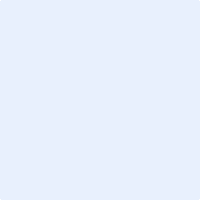  |  | CDMX a 25 de abril de 2018Nombre del destinatario o A quien corresponda,CargoCompañíaDirecciónEstimado/a [Destinatario]:A quien correspondaPor medio de la presente me permito recomendar al L.A.E. José Arroyo, quién se desempeñó satisfactoriamente durante 3 años y 4 meses (enero 2013 - abril 2016) dentro de Empresa de Electrónicos y aplicaciones S.A. de C.V.El recomendado se desempeñó en un inicio como asistente del área de ventas a tiendas departamentales durante 1 año y gracias a su iniciativa, responsabilidad, puntualidad y empuje fue promovido a jefe del área reportando directamente a mi persona.Además de las cualidades ya mencionadas el Lic. Arroyo aportó sus habilidades numéricas y de negociación a nuestro departamento. Siendo él parte fundamental de nuestro equipo, hemos logrado cumplir algunas de las metas del departamento.Sus capacidades numéricas y de comunicación se ven complementadas por el manejo sólido de herramientas tecnológicas como Microsoft Office, SAP y otras, mostrando en general una afinidad hacia la tecnología.Me complazco en recomendar al Lic. Arroyo para cualquier empresa que desee contar con sus servicios, estando plenamente convencido de que será un elemento importante para cualquier equipo.Atentamente,________________________________________________Nombre y Firma